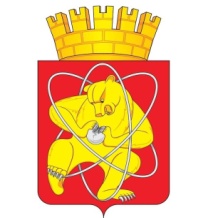 Городской округ «Закрытое административно – территориальное образование  Железногорск Красноярского края»АДМИНИСТРАЦИЯ  ЗАТО  г. ЖЕЛЕЗНОГОРСКПОСТАНОВЛЕНИЕ13.11. 2020  								     	         №  2126г. ЖелезногорскО внесении изменений в постановление Администрации ЗАТО г. Железногорск от 09.10.2020 № 1845 «О проведении смотра-конкурса «Спортивная элита – 2020»В соответствии с Федеральным законом от 04.12.2007 № 329-ФЗ «О физической культуре и спорте в Российской Федерации», Федеральным законом от 06.10.2003 № 131-ФЗ «Об общих принципах организации местного самоуправления в Российской Федерации», руководствуясь Уставом ЗАТО Железногорск, в целях дальнейшего развития физической культуры и спорта, пропаганды здорового образа жизни в ЗАТО Железногорск,ПОСТАНОВЛЯЮ:1. Внести в постановление Администрации ЗАТО г. Железногорск от 09.10.2020 № 1845 «О проведении смотра-конкурса «Спортивная элита – 2020» следующие изменения:1.1. Пункт 4.1. приложения №1 изложить в следующей редакции:«4.1. В Конкурсе рассматриваются результаты работы претендентов в период с 01 ноября 2019 года по 15 ноября 2020 года»;1.2. Пункт 4.2. приложения №1 изложить в следующей редакции:«4.2. Результаты, показанные спортсменом после 15 ноября 2020 года, переносятся на 2021 год».2.   Управлению     внутреннего     контроля     Администрации    ЗАТО    г. Железногорск (Е.Н. Панченко) довести настоящее постановление до сведения населения через газету «Город и горожане».3. Отделу общественных связей Администрации ЗАТО г. Железногорск (И.С. Архипова) разместить настоящее постановление на официальном сайте городского округа «Закрытое административно-территориальное образование Железногорск Красноярского края» в информационно-телекоммуникационной сети «Интернет».4. Контроль над исполнением настоящего постановления возложить на заместителя Главы ЗАТО г. Железногорск по социальным вопросам               Е.А. Карташова.5. Настоящее постановление вступает в силу после его официального опубликования.Исполняющий обязанностиГлавы ЗАТО г. Железногорск				                 А.А.  Сергейкин